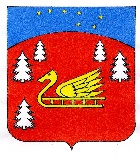 Администрация муниципального образования Красноозерное сельское поселениеМуниципального образования Приозерский муниципальный район Ленинградской области.ПОСТАНОВЛЕНИЕот  21 июня 2023 года                                       №  165Об организации   мест накопления отработанных ртутьсодержащих ламп на территории  муниципального образования Красноозерное сельское поселение муниципального образования Приозерский муниципальный район Ленинградской области      В соответствии с Федеральным законом от 06.10.2003 года № 131-ФЗ «Об общих принципах организации местного самоуправления в Российской Федерации», Федеральным законом от 24.06.1998 года №89-ФЗ «Об отходах производства и потребления Постановлением  Правительства Российской Федерации от 28.12.2020 № 2314 «Об утверждении Правил обращения с отходами производства и потребления в части  осветительных устройств, электрических ламп, ненадлежащие сбор, накопление, использование, обезвреживание, транспортирование и размещение которых может повлечь причинение вреда жизни, здоровью граждан, вреда животным, растениям и окружающей среде», Уставом муниципального образования Красноозерное  сельское поселение муниципального образования Приозерский муниципальный район Ленинградской области, администрация муниципального образования Красноозерное  сельское поселение, ПОСТАНОВЛЯЕТ:Создать место накопления отработанных ртутьсодержащих ламп для потребителей ртутьсодержащих ламп в подсобном помещение дома культуры КМУК «Красноозерненское клубное объединение», расположенному по адресу:  Ленинградская область, Приозерский район, д. Красноозерное, ул. Школьная д. 9а.Утвердить график работы места накопления отработанных ртутьсодержащих ламп для потребителей ртутьсодержащих ламп: последняя пятница каждого месяца с 9-00 до 15-00.Назначить лицом, ответственным за организацию накопления ртутьсодержащих ламп у потребителей ртутьсодержащих ламп (кроме юридических лиц, а также потребителей ртутьсодержащих ламп, являющихся собственниками, нанимателями, пользователями помещений в многоквартирных домах и имеющих заключенный собственниками указанных помещений договор управления многоквартирными домами или договор оказания услуг и (или) выполнения работ по содержанию и ремонту общего имущества в таких домах):  директора КМУК «Красноозерненское клубное объединение». Лицу, ответственному за организацию накопления ртутьсодержащих ламп у потребителей   организовать ведение журнала учета поступающих отработанных ртутьсодержащих ламп. Места накопления отработанных ртутьсодержащих ламп у юридических лиц, а также потребителей ртутьсодержащих ламп, являющихся собственниками, нанимателями, пользователями помещений в многоквартирных домах, определяются руководителями данных организаций.Контроль за выполнением настоящего постановления возложить на заместителя главы администрации.Опубликовать настоящее постановление на официальном сайте администрации МО Красноозерное сельское поселение МО Приозерский муниципальный район  Ленинградской области http://krasnoozernoe.ru/ и в сетевом информационном издании «ЛЕНОБЛИНФОРМ».  Глава администрации						                            А.В.РыбакИсп. Рыбак А.В..  Разослано: дело-3, прокуратура - 1, Леноблинформ – 1